MINISTERUL EDUCAȚIEI INSPECTORATUL ȘCOLAR JUDEȚEAN GALAȚIȘCOALA PROFESIONALĂ SPECIALĂ „EMIL GÂRLEANU”CU STRUCTURĂȘCOALA PROFESIONALĂ „PAUL POPESCU NEVEANU”, GALAȚI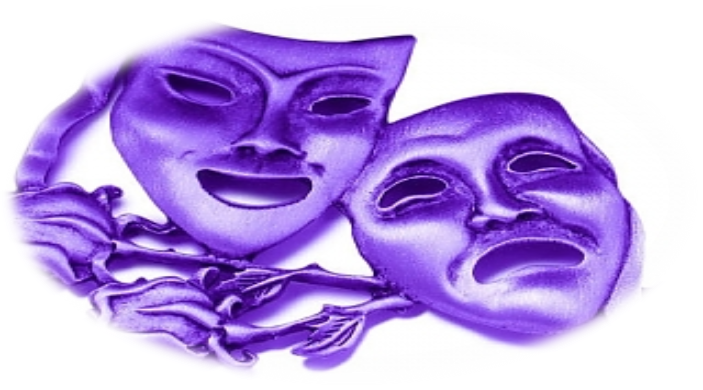 PROIECT REGIONAL ȘI INTERJUDEȚEANSPECTACOLUL FIINȚEI – SPECTACOLUL LUMIIDomeniul cultural artistic - teatruEdiția a IV - a2022 - 2023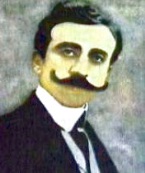 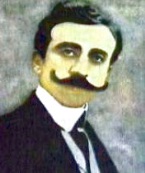 Nr. 3704/13.10.2022   Director,                                                                                Director adjunct,          Prof. Ionașcu Grigore                                                        prof. Mișcalencu Mădălina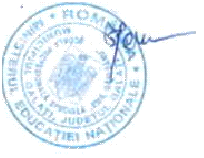 Coordonator proiecte și programe educative școlare și extrașcolare, Prof. Codreanu DanielaORGANIZATORI:ȘCOALA PROFESIONALĂ SPECIALĂ „EMIL GÂRLEANU” CU STRUCTURĂ ȘCOALA PROFESIONALĂ „PAUL POPESCU NEVEANU“ GALAȚIPARTENERI:ASOCIAȚIA PENTRU EDUCAȚIE ȘI TERAPIE EDUCAȚIONALĂ, GALAȚIINSPECTORATUL ȘCOLAR JUDEȚEAN GALAȚIUNIVERSITATEA „DUNĂREA DE JOS” GALAȚI- FACULTATEA DE ARTE (departamentul de muzică și teatru- departamentul arte plastice pictură)TEATRUL DE PĂPUȘI GULLIVER, GALAȚITEATRUL NAȚIONAL DE OPERĂ ȘI OPERETĂ „NAE LEONARD ” GALȚILICEUL TEORETIC -profil arte- „ELENA ALISTAR” CHIȘINĂU, REPUBLICA MOLDOVACOLEGIUL NAȚIONAL „VASILE ALECSANDRI” GALAȚIȘCOALA GIMNAZIALĂ NR.13 BRAȘOVȘCOALA GIMNAZIALĂ SPECIALĂ NR. 1 CĂLĂRAȘICENTRUL JUDEȚEAN DE RESURSE ȘI ASISTENȚĂ EDUCAȚIONALĂ GALAȚIȘCOALA GIMNAZIALĂ NR. 20 GALAȚIȘCOALA GIMNAZIALĂ NR. 29 GALAȚI GRĂDINIȚA CU PROGRAM PRELUNGIT NR. 25  BAIA MARE-MARAMUREȘLICEUL TEHNOLOGIC „PAUL DIMO” GALAȚIGRĂDINIȚA CU PROGRAM PRELUNGIT NR. 36 GALAȚIASOCIAȚIA „ARTĂ ȘI VIAȚĂ” GALAȚIASOCIAȚIA MAXWELL GALAȚIȘCOALA GIMNAZIALĂ SPECIALĂ „CONSTANTIN PUFAN” GALAȚIȘCOALA GIMNAZIALĂ NR.16 GALAȚIȘCOLA GIMNAZIALĂ SPECIALĂ „CONSTANTIN PĂUNESCU” TECUCI- GALAȚICOORDONATORI PROIECT:Prof. Ivănescu Giulia CameliaProf. Tăbăcaru IonelARGUMENTAtât teatrul, cât și educația modernă au în comun caracterul interactiv și ludic. Adulții uită adesea de caracterul ludic al existenței umane care ne definește sau nu-și mai asumă empatic roluri alături de ceilalți, iar profesorii se plafonează într-un sistem rutinat, tradiționalist și conformist, într-un sistem educațional mult prea reproductiv și prea puțin creativ. Inventivitatea, imaginația și caracterul ludic ar trebui să devină trăsăturile de bază ale reformei în educație. Teatrul are scop educativ, chiar terapeutic, asigurând o bază de înțelegere cu sine și cu ceilalți, dezvoltând adaptabilitatea la diverse situații și adaptabilitatea socială. Teatrul influențează pozitiv procesul de învățare, dezvoltând psihicul și socialul printr-o metodă plăcută, veselă, fiind în contrast cu acel comportament convențional și cu învățarea formală. Oferă o educație activă, încurajează originalitatea dăruind  libertatea maximă,  fiindcă jocul își creează propria lume. Teatrul de umbre este o formă a teatrului de animație, în care personajele dintr-un scenariu prind viață prin jocul artiștilor ce folosesc o sursă de lumină și umbrele realizate de propriul corp și/sau de obiecte special create. Teatrul de umbre este o formă puternică de comunicare între oameni, folosită în primul rând pentru a împărtăși cunoștințe.De ce teatru ca formă de educație non-formală?În sala de clasă teatrul poate fi folosit ca instrument educațional în dezvoltare vorbirii educabililor, dar și ca metodă pentru a-i ajuta pe aceștia să se exprime în cadrul grupului să vorbească despre probleme serioase sau incomode, permițându-le să creeze, să exploreze și să experimenteze.Transferul textului în limbaj vizual verbal/nonverbal/paraverbal îi ajută pe educabili să depășească granițele vorbirii, să dezvolte și să stăpânească alte tipuri de comunicare, dezvoltând diferite modalități de  percepere a realității.SCOPTeatrul, prin diferite moduri de punere în scenă și transfigurarea realității, atrage atenția educabililor și îi încurajează să participe la activitățile propuse, aceștia fiind dispuși  prin joc să-și însușească diferitele realități ale lumii înconjurătoare.Participanții dezvoltă abilități de cooperare, coordonare în efortul de a transmite publicului mesajul dorit.OBIECTIVE:Implicarea efectivă a elevilor în organizarea de activități cu caracter extracurricularStimularea vorbirii elevilor, dezvoltarea atenției, creativității, îndemânăriiParticiparea activă la organizarea de evenimente destinate valorificării produselor realizateDiseminarea rezultatelor proiectuluiDURATA PROIECTULUI: noiembrie 2022 – iunie 2023 ECHIPA DE PROIECT:Director: prof. Ionașcu GrigoreDirector adjunct: prof. Mișcalencu MădălinaInspector școlar învățământ special: prof. Patriche AncaInspector activități extracurriculare: prof. Pantazică Mirela CameliaConsilier educativ: prof. Codreanu DanielaProf. univ. Șerban TudorProf. Toma Ovidiu-MariusProf. Agache IonelaProf. Petcu MarianaProf. Nica Alina-NicoletaProf. Aicoboaei Mariana GinaProf. Vîndevară Elena- LăcrămioaraProf. Curteanu RamonaProf. Alaliței VirginicaProf. Matei AuraProf. Moțoc LuciaProf. Bulai DiamantaProf. Mușunoiu-Hoton VioletaProf. Niță Mihaela- AlinaProf. Micu RalucaProf. Anton ElenaProf. Frâncu Nicu MariusProf. Gheorghiță CorinaProf. Moisii NarcisaProf. Vitalina TomaProf. Dobrin MihaelaProf. Angela ChiroșcăProf. Scarlat MariaProf. Mîndru MarianaProf. Dinescu LoredanaORGANIZATORI: director prof. Ionașcu Grigore, director adj. prof. Mișcalencu Mădălina, prof. Ivănescu Giulia Camelia, prof. Toma Ovidiu Marius, prof. Tăbăcaru Ionel, prof. Bulai Diamanta, director Gheorghiță CorinaResponsabilități: stabilesc responsabilitățile membrilor echipei de proiect; încheie acorduri de colaborare cu instituții parte; coordonează activitatea din instituțiile pe care le reprezintă; anunță în timp util activitățile desfășurate în cadrul proiectului; coordonează activitatea de realizare/multiplicare/scriere/semnare a diplomelor.COORDONATORI: prof. Ivănescu Giulia Camelia,  prof. Tăbăcaru IonelResponsabilități: se implică în promovarea și înscrierea proiectului în C.A.E.R.I. /CAEN 2023; realizează regulamentul de desfășurare a concursului pe cele două secțiuni; coordonează întreaga activitate; organizează portofoliul final de evaluare al concursului; realizează raportul final de evaluare al concursului.EVALUATORI:Coordonator: prof. univ. Șerban Tudor Membri: prof. Ionașcu Grigore, prof. Scarlat Maria, prof. Petcu Mariana, prof. Toma Ovidiu Marius, prof. Agache Ionela, prof. Bulai Diamanta, prof. Corina Gheorghiță, prof. Angela Chiroșcă.Responsabilități: coordonează evaluarea la cele două secțiuni ale concursului; centralizează fișele de înscriere pentru participarea indirectă trimise prin poșta electronică; asigură conexiunea prin Skype/Google Meet/Zoom cu participanții din alte județe; întocmesc tabelul final cu elevii participanți la concurs și premiul obținut.SECRETAR ȘEF: Cain MarianaResponsabilități: întocmirea adeverințelor, diplomelor și listelor cu participanți; informarea participanților și partenerilor.PARTENERI: prof. Șerban Tudor, prof. Moisii Narcisa, prof. Micu Raluca, prof. Niță Mihaela-Alina, prof. Anton Elena, prof. Gheorghiță Corina, înv. Chiroșcă Angela, prof. Bulai Diamanta și alți profesori din instituțiile partenereResponsabilități: promovează, coordonează și diseminează rezultatele proiectului în județele din țară.Alte responsabilități:lansarea proiectului (Responsabili: prof. Toma Ovidiu Marius, prof. Tăbăcaru Ionel - popularizează concursul pe site-uri: www.didactic.ro, poșta electronică etc.).centralizarea fișelor de înscriere, întocmirea tabelelor cu elevii participanți la concurs, completarea diplomelor (Responsabili: prof. Ivănescu Giulia; prof. Petcu Mariana,  prof. Agache Ionela).apariția edițiilor revistei (Responsabili: prof. Ivănescu Giulia-Camelia, prof. Toma Ovidiu-Marius, prof. Tăbăcaru Ionel, prof. Agache Ionela, prof. Bulai Diamanta, prof. Alaliței Virginica).organizare expoziție (Responsabili: prof. Petcu Mariana, prof. Aicoboaei Mariana Gina, prof. Curteanu Ramona, prof. Agache Ionela, prof. Rusu Elena).GRUP ȚINTĂ:principal: elevi din învățământul preuniversitar (școli de masă și școli speciale);secundar: cadre didactice, părinți, reprezentanți ai comunității locale, instituțiile partenere și colaboratoare în proiect.REZULTATE AȘTEPTATE:Promovarea imaginii școlii în comunitate; Întărirea parteneriatului cu alte instituții școlare;Îmbunătățirea comunicării elevi-elevi, elevi-părinți, elevi-cadre didactice;Creșterea interesului pentru activități extrașcolare;Crearea unui impact pozitiv asupra opiniei publice privind activitățile din școlile speciale, dar nu numai;Creșterea vizibilității școlii în mediul online.RESURSE:umane: echipa de proiect, elevi, părinți; materiale: spațiile de învățământ din școli, calculator, imprimantă, aparat video/foto, videoproiector, materiale auxiliare consumabile, CD / DVD; financiare: resurse proprii.MODALITĂȚI DE EVALUARE ȘI MONITORIZARE:Întâlniri cu echipa de proiect;Diplome pentru parteneri, elevi și cadre didactice;Procese verbale încheiate în urma desfășurării activităților;Diseminarea activităților și mediatizarea se vor realiza în mediul online.IMPACTUL PROIECTULUI: Îmbunătățirea imaginii școlii în spațiul comunității locale, naționale și internaționale.MODALITĂȚI DE REALIZARE: Implicarea elevilor și a cadrelor didactice din unitatea școlară și din școlile din țară în desfășurarea unor activități extracurriculare ce fac parte din proiectul „Spectacolul ființei- Spectacolul lumii”CALENDARUL ACTIVITĂȚILORDescrierea activităților:Activitatea nr. 1- Concurs regional: „Teatru de umbre“ - „Scene din povești- Personaje îndrăgite”- Fotografie – noiembrie 2022- martie 2023;Activitatea nr. 2 -  Publicarea articolelor de specialitate - iunie 2023;Activitatea nr. 3  - Ateliere de lucru și vernisaj - aprilie-mai 2023Activitatea nr. 4 – Jurizarea lucrărilor elevilor - aprilie 2023Activitatea nr. 5 - Diseminarea rezultatelor concursului - iunie 2023Perioada de desfășurare: noiembrie 2022- iunie 2023IMPLEMENTAREA PROIECTULUI: La nivelul fiecărei echipe de parteneri se stabilesc colaboratori ai proiectului în instituțiile respective și responsabili pentru derularea activităților conform calendarului.Înscrierea unităților de învățământ se realizează prin încheierea unor acorduri de parteneriat între instituții.DISEMINAREA PROIECTULUI:Evaluarea activității și diseminarea rezultatelor:Descoperirea elevilor cu reale aptitudini artistice;Publicarea unor articole de specialitate în revista  „Dincolo de cuvinte” ISSN-2602-0572 ISSN-L 2602-0372;Realizarea unor afișe ale proiectului;Implicarea continuă a cadrelor didactice în atragerea efectivă a elevilor în organizarea de activități extrașcolare;Promovarea proiectului pe site-ul www.didactic.ro etc.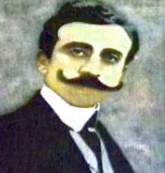 MINISTERUL EDUCAȚIEIȘCOALA  PROFESIONALĂ SPECIALĂ ,,EMIL GÂRLEANU“ GALAȚIStr. Gării,  Nr. 66 , Galați, jud. GalațiTel/Fax: 0236/413166 E-mail : scgarleanu@yahoo.comSECȚIUNEA I.  CONCURS ELEVITEATRU - Secțiunea de spectacol înregistrat (participare indirectă) – teatru de umbre, marionete/păpuși, de lumină, de dans, de roboți, teatrul animalelor, teatru pentru copii, de balet, comedie muzicală, poezii, fabule, arta de a povesti.CATEGORII DE VÂRSTĂ: Concursul se adresează elevilor din  învățământul preșcolar, primar, clasele gimnaziale, profesionale și liceale.Criterii de evaluare: Juriul va aprecia omogenitatea trupei, talentul actoricesc, armonizarea interpretării, originalitatea, mesajul, ținuta vestimentară și sensibilitatea artistică, ritmul, intonația și mimica corespunzătoare mesajului transmis de text, decorul scenetelor, coloana sonoră, calitatea tehnicilor de înregistrare (imagine, lumină, sunet).  „DESENE” – „Scene din povești- Personaje îndrăgite”- Fotografie Concurs desene – „Scene din povești- Personaje îndrăgite- fotografie” –(participare indirectă) Secțiunea de desene pentru elevi, lucrări în orice tehnică:  pictură, tempera, acrilic, acuarelă, desen, colaj, fotografii. Nu se admit lucrări xeroxate.  Lucrările/desenele/fotografiile se trimit pe adresa școlii cu specificația: pentru Concursul desene – „Scene din povești, personaje îndrăgite - fotografie”Pot fi și lucrări colective realizate de un grup de elevi sau colectivul clasei.ATELIERE DE LUCRU și VERNISAJ (participare directă) - La nivelul unității organizatoare se vor desfășura ateliere de lucru pe domeniile: muzică, artă teatrală, activități plastice în diferite tehnici de lucru. Atelierele de lucru vor funcționa pe toată durata anului școlar în cadrul orelor de terapie ocupațională, organizate de profesori educatori, profesori absolvenți ai facultăților de profil și profesorii coordonatori din școlile partenere.Responsabilități: coordonează activitatea desfășurată pentru fiecare atelier în parte, stabilesc calendarul activităților, promovează rezultatele obținute.Coordonator  – prof. Agache Ionela, prof. Petcu Mariana, prof. Toma Ovidiu-MariusMembri: prof. Curteanu Ramona, prof. Matei Aura, prof. Rusu Elena, prof. Negruț Luminița, prof. Alexandru Daniela, prof. Stamate Elena, prof. Dinescu Loredana, prof. Balcan Monica, prof. Crișan Elena, prof. Moțoc Lucia, prof. Moisii Narcisa, alți profesori din școlile partenere.              CATEGORII DE VÂRSTĂ: Concursul se adresează elevilor din  învățământul preșcolar, primar, clasele gimnaziale și liceale.Criterii de evaluare: originalitatea, mesajul, sensibilitatea artistică,  calitatea tehnicilor de  lucru, încadrarea în pagină.Premii – Pentru fiecare secțiune se vor acorda premiile I, II și III. Juriul va putea decide acordarea a două sau mai multe locuri I, II, III, în cazul unor punctaje egale, precum și acordarea de mențiuni și premii speciale.Diplomele vor fi expediate până la data de 31 iunie 2023.Toate persoanele participante vor primi următoarele materiale: diplome premii elevi; adeverință coordonator/pregătire a grupului de copii;adeverință coordonator activități cultural-artistice;adeverință schimb de experiență în cadrul proiectuluiPersoane de contact: prof. Ivănescu Giulia Camelia, tel. 0726168629,  giulia.ivanescu@yahoo.com prof. Toma Ovidiu- Marius, tel. 0788121212, ovtoma@gmail.comSECȚIUNEA II.  CADRE DIDACTICE - REVISTA „DINCOLO DE CUVINTE”Este un periodic pentru inițiativă și dezvoltare profesională în educație și educație special integrată. Prima ediție a apărut în anul 2018, fiind o sursă de informare accesibilă publicului interesat și implicit un instrument de promovare a  activităților  organizate în școală.Se adresează cadrelor didactice din învățământul primar, gimnazial, profesional și liceal și a fost înregistrată la Biblioteca Națională având cod ISSN 2602-0572 ISSN-L 2602-0372.Cuprinde mai multe secțiuni: studii de specialitate, teste și fișe de lucru, proiecte didactice, jocuri, activități extrașcolare și extracurriculare cu tematică din domeniul plastic, muzical, teatral.SCOP Valorificarea experiențelor din mediul școlar  în abordarea problematicii elevilor cu cerințe educative speciale, schimb de experiență între cadrele didactice din țară.OBIECTIVE • Îmbunătățirea  activității instituției școlare în vederea susținerii participării la educație a tuturor elevilor din cadrul unei comunități; • Promovarea exemplelor de bune practici din învățământul special, special integrat și învățământul de masă; • Creșterea eficienței profesionale și stimularea colaborării dintre cadrele didactice din învățământul special și special integrat, învățământul de masă, alți profesioniști, familii și comunitate, cu accent pe promovarea atitudinilor pro-incluzive (valorizarea/aprecierea diversității grupului școlar). • Dezvoltarea competențelor de exprimare culturală prin diferite forme de manifestare artistică în spiritul toleranței și acceptării. GRUP ȚINTĂ cadre didactice din învățământul special, cadrelor didactice din școlile de masă și/sau integratoare, kinetoterapeuților, profesorilor consilieri școlari, psihologilor, logopezilor, precum și altor profesioniști implicați în asigurarea egalității de șanse pentru elevii cu cerințe educaționale speciale.Revista va fi postată pe site-ul școlii: Școala Profesională Specială „Emil Gârleanu” Galați, și pe site-ul www.didactic.ro.Cadrele didactice vor primi: adeverință publicare articol și/sauadeverință publicare resursă educațională                MINISTERUL EDUCAȚIEI                                                 ȘCOALA  PROFESIONALĂ SPECIALĂ ,,EMIL GÂRLEANU“ GALAȚI                       Str. Gării,  Nr. 66 , Galați, jud. Galați                             Tel/Fax: 0236/413166; E-mail : scgarleanu@yahoo.com   REGULAMENT  DE ORGANIZARE A CONCURSULUI REGIONAL ȘI INTERJUDEȚEAN„TEATRU DE UMBRE”SECȚIUNEA I 1.Concurs - Teatru de umbre – Secțiunea de spectacol înregistrat (participare indirectă) – teatru de umbre, marionete/păpuși, de lumină, de dans, de roboți, teatrul animalelor, teatru pentru copii, de balet, comedie muzicală, poezii, fabule, arta de a povesti. Piesa interpretată poate fi un fragment dintr-un basm/ poveste sau text din literatura română sau universală sau o piesă originală, poezii, fabule, fără să depășească 15 min, format AVI/MP4.2.Concurs desene - „Scene din povești- Personaje îndrăgite-fotografie” (participare indirectă) CATEGORII DE VÂRSTĂ: Concursul se adresează elevilor din învățământul preșcolar, clasele primare, gimnaziale și liceale. REGULAMENT DE ÎNSCRIERE, PARTICIPARE, DESFĂȘURARE ȘI EVALUARE Numărul de lucrări/puneri în scenă. Un cadru didactic se poate înscrie în concurs cu un singur moment de teatru și maxim 4 lucrări (desene).Termenul limită pentru primirea acordurilor de parteneriat, fișelor de înscriere împreună cu lucrările elevilor este 15 martie 2023.CD-urile cu înregistrarea video și lucrările elevilor se trimit prin poștă pe adresa: Școala Profesională Specială „Emil Gârleanu” Galați, str. Gării, nr. 66, cu specificația pentru Concursul „Teatru de umbre”. Nu sunt acceptate lucrările aferente concursului de desene trimise prin e-mail.Fișierele video/link-urile aferente pot fi trimise și virtual, împreună cu acordul de parteneriat și fișa de înscriere, pe adresa de e-mail ionel.tabacaru@emilgarleanu.com.Criterii de evaluare Concurs - Teatru de umbre: Juriul alcătuit din nouă persoane,  un  prof. univ. de la Facultatea de Arte, Galați, studenți și membri ai echipei de evaluare, vor aprecia omogenitatea trupei, talentul actoricesc, armonizarea interpretării, originalitatea, mesajul piesei, ținuta vestimentară și sensibilitatea artistică, ritmul, intonația și mimica corespunzătoare mesajului transmis de text, decorul scenetelor, coloana sonoră, calitatea tehnicilor de înregistrare (imagine, lumină, sunet). Criterii de evaluare Concurs desene: originalitatea, mesajul, sensibilitatea artistică,  calitatea tehnicilor de  lucru, încadrarea în pagină, originalitatea fotografiilor, nu se admit lucrări xeroxate.Lucrările se vor eticheta pe față în colțul din dreapta jos după modelul anexat:Lucrările elevilor de la secțiunea Concurs desene- „Scene din povești- Personaje îndrăgite-fotografie”, împreună cu acordul de parteneriat și fișa de înscriere se trimit numai prin poștă!Premii – Se vor acorda premiile I,  II,  III, mențiuni și premii speciale.Toate persoanele participante vor primi următoarele materiale: diplome și adeverințe de participare; adeverință coordonator grup elevi;adeverință coordonator  activități cultural-artistice;adeverință schimb de experiență în cadrul proiectului;adeverințe de voluntariat pentru persoanele implicate în desfășurarea activităților.Înștiințarea câștigătorilor: se va realiza online pe adresa furnizată în fișa de înscriere. Diplomele și adeverințele vor fi expediate până la data de 31 iunie 2023.SECȚIUNEA II - CADRE DIDACTICECondiții tehnoredactareArticolele trebuie să respecte următoarele condiții de tehnoredactare: format: A4; font: Times New Roman (TNR), de 12 puncte, cu diacritice; spațiere între rânduri: 1,5 linii; margini: stânga – 3 cm, dreapta – 2 cm, sus și jos – 2,5 cm; Alinierea textului: în cadrul paragrafelor textul va fi aliniat între marginile din stânga și dreapta (Justify), primul rând al fiecărui paragraf va avea un alineat de 1,5 cm; Formatul titlului: font TNR, 14 puncte, Bold, aliniere centrală (Center). Numele și prenumele autorului și școala de proveniență se vor scrie imediat sub titlu cu aliniere dreapta, TNR de 12 puncte, cursiv.Bibliografia este obligatorie și se va insera la sfârșitul articolului.Articolele pot avea maxim 2 autori;  Perioada  de trimitere a articolelor este 15 aprilie -15 mai 2023;Nu se acceptă lucrări care nu respectă cerințele de tehnoredactare.Autorii lucrărilor își asumă răspunderea autenticității și corectitudinii textelor publicate, inclusiv respectarea dreptului de Copyright.Organizatorii nu își asumă responsabilitatea pentru conținutul științific al articolelor sau pentru cele care nu respectă cerințele regulamentului.Termenul limită  de transmitere a articolelor, respectând condițiile de tehnoredactare enumerate mai sus este 20 mai 2023, la următoarea  adresă de e-mail: agache_ionela@yahoo.com; tel. 0741238113NU SE PERCEPE TAXĂ DE PARTICIPARE!Coordonatori  proiect,                                                                               Director,Prof.  Ivănescu Giulia-Camelia                                                                 prof. Ionașcu GrigoreProf. Tăbăcaru Ionel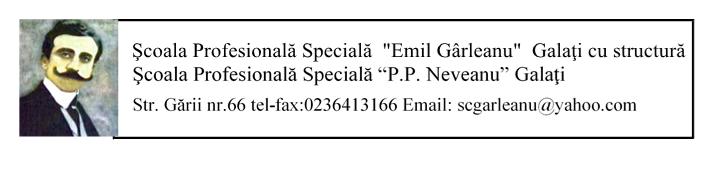 FORMULAR DE ÎNSCRIERECONCURS  -„TEATRU DE UMBRE”I) Date de contact coordonator trupă:Numele și prenumele ____________________________________________Localitate _________________________,  Județ ______________________Telefon: _________________________Adresă de e-mail: ______________________________________________Unitatea școlară: ____________________________________________________________________________________________________________II) Date despre piesa de teatru:Numele piesei: _________________________________________________Durata : ______________________________________________________Numele și prenumele elevilor participanți:______________________________________________________________________________________________________________________________________________________________________________________________________________________________FORMULAR DE ÎNSCRIERECONCURS  DESENE – „SCENE DIN POVEȘTI- PERSONAJE ÎNDRĂGITE - FOTOGRAFIE”I) Date de contact îndrumător elevi:Numele si prenumele: _____________________________________________Localitate: _________________________,  Județ: ______________________Telefon: _________________________Adresă de e-mail: ____________________________________________Unitatea școlară: ____________________________________________________________________________________________________________II) Date elevi:Școala Profesională Specială                                        Unitatea școlară_______________„Emil Gârleanu” Galați                                                 Str. și nr._______________                                                                                               Str. Gării, nr. 66                                                             Loc. și județ  ________________Tel./fax: 0236/413166                                                   Tel./fax:_____________________Nr. 3317 din 28.09.2022                                                Nr. ________din______________                  ACORD DE PARTENERIAT EDUCAȚIONALI. Părțile: 	Școala Profesională Specială „Emil Gârleanu“, cu sediul în Galați, strada Gării, nr. 66, Galați, în calitate de APLICANT/ORGANIZATOR, reprezentată de director prof. Ionașcu Grigore, director adjunct Mișcalencu Mădălina și coordonatorii de proiect prof. Ivănescu Giulia Camelia și prof. Tăbăcaru Ionel      ȘIUnitatea de învățământ .................................................................................................cu sediul în loc……..................str........................., nr............, jud............................................... în calitate de PARTENER, reprezentată de director: prof ....................................................... și de cadrul/ele didactic/e participant/e............................................................................................. .........................................................................................................., tel...................................., e-mail.........................................  care au convenit să încheie prezentul parteneriat educațional.II. Scopul parteneriatului:Realizarea obiectivelor Proiectului Național „Spectacolul ființei- Spectacolul lumii”, ediția a IV-a, decembrie 2022, prin cultivarea și valorificarea potențialului creativ al educabililor și atragerea acestora în desfășurarea de activități extrașcolare.III. Obiectul contractului:Obiectul prezentului acord de parteneriat îl reprezintă colaborarea dintre organizator și partener în vederea organizării și desfășurării de activități extrașcolare în instituția organizatoare.IV .Obligațiile părților:1) Organizatorul se obligă:- să informeze școlile și liceele despre organizarea concursului;- să organizeze concursul la data anunțată, cu respectarea obligațiilor precizate în materialul informativ;- să acorde premiile respectând criteriile de jurizare;- să distribuie  premii și diplome de participare;- să evite orice situație generatoare de risc pentru a nu afecta în mod negativ instituția prin prisma acțiunilor întreprinse.2) Partenerul se obligă:- să mediatizeze acțiunea în instituția sa de învățământ;- să selecteze lucrările/punerile în scenă  participante la concurs;- să respecte regulamentul de desfășurare a acțiunilor.V. Durata acordului:Acordul intră în vigoare la data semnării și este valabil în perioada: nov. 2022 – iul. 2023.VI. Clauzele finale ale acordului:Proiectul Național ”Teatru de umbre”, ediția a IV-a, face parte din categoria activităților extrașcolare și urmăresc stabilirea de relații de colaborare între instituții.Prezentul document a fost redactat în 2 exemplare, câte unul pentru fiecare parte.Școala Profesională Specială   „Emil Gârleanu“ Galați                                                                    Școala______________________________                                                                                                                                                                                                       Director,                                                                                           Prof. Ionașcu Grigore                                                                                             Director,                                  Titlul lucrării: Numele și prenumele elevului: Clasa: Școala: Localitatea:                                              JudețulNumele și prenumele cadrului didactic îndrumător:Nr. crt.Numele și prenumele Grupa/Clasa1234